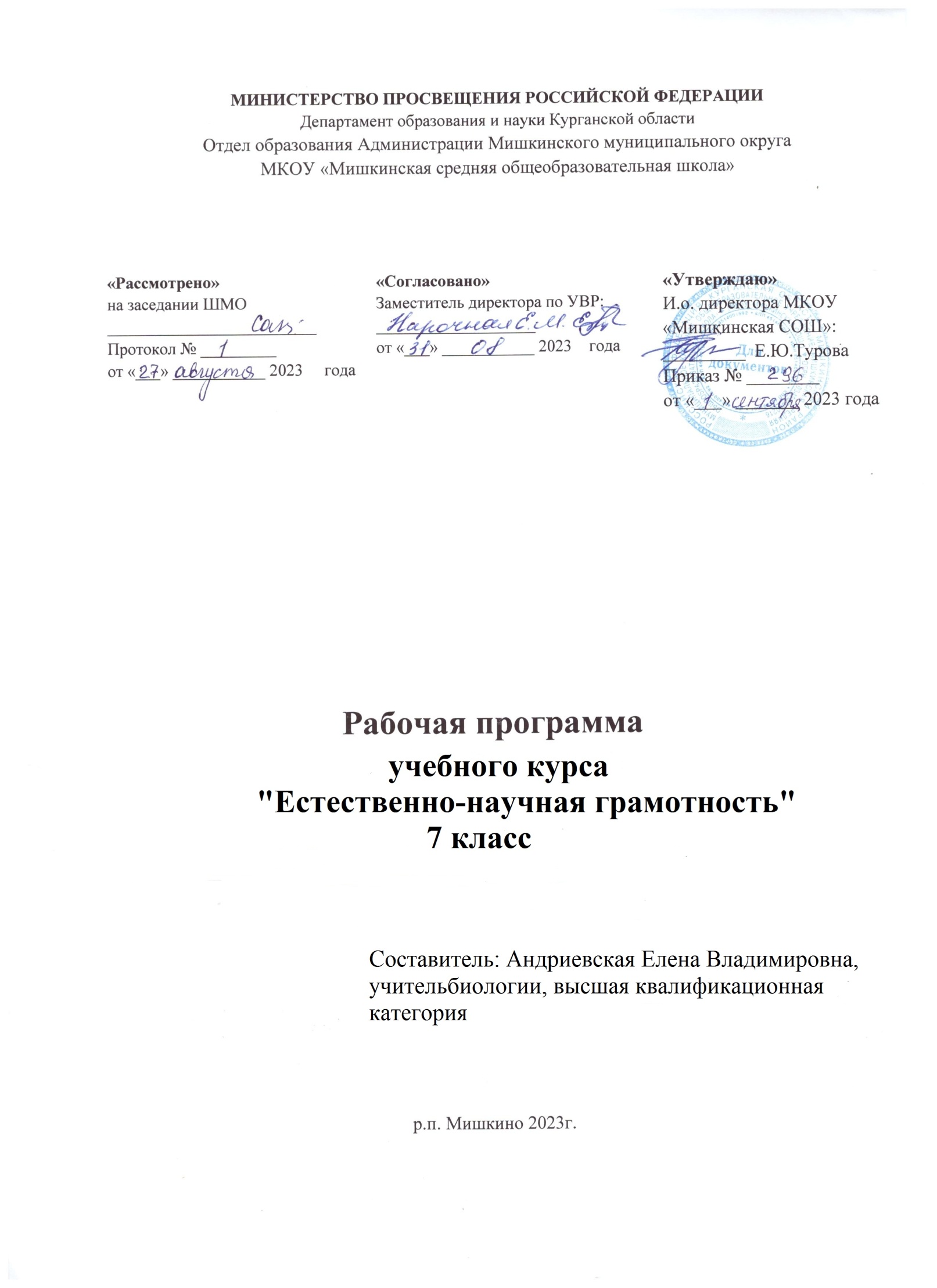 Пояснительная запискаРабочая программа учебного курса «Естественно-научная грамотность» составлена в соответствии с Федеральным государственным образовательным стандартом основного общего образования, реализует его основные идеи, конкретизирует цели и задачи, отражает обязательное для усвоения содержания обучения биологии. Программа составлена на основе «Основной образовательной программы основного общего образования муниципального казённого общеобразовательного учреждения «Мишкинская СОШ».Преподавание ведётся по учебнику/методическому пособию: - Естественно-научная грамотность. Сборник эталонных заданий. Выпуск 1 : учеб. пособие для общеобразоват. организаций / [Г. С. Ковалева, А. Ю. Пентин, Е. А. Никишова, Г. Г. Никифоров] ; подред. Г.С.Ковалевой,А.Ю.Пентина.–М.;СПб.:Просвещение,2020.–95с.:ил.– (Функциональная грамотность. Учимся для жизни).- Естественно-научная грамотность. Сборник авторских заданий PISA :учебное пособие для образовательных организаций / [Е.Е.Болотина, Н.К.Андреенко, И.В.Максимова, Е.П.Рощина, Т.А.Никитина, Л.В.Тикунова]; совместная редакция. Серпухов, 2021. 43с.: ил. - (Функциональная грамотность).На изучение курса «Естественно-научная грамотность» отводится 34 часа в год, 1 час в неделю.Планируемые результаты освоения обучающимися программы курса «Естественно-научная грамотность»Программа обеспечивает достижение выпускниками основной школы личностных, метапредметных и предметных результатов.Личностными результатами изучения являются:Сознавать единство и целостность окружающего мира, возможности его познаваемости и объяснимости на основе достижений науки.Постепенно выстраивать собственное целостное мировоззрение.Осознавать потребность и готовность к самообразованию в рамках самостоятельной деятельности вне школы.Оценивать экологический риск взаимоотношений человека и природы. Формировать	экологическое мышление: умение оценивать свою деятельность и поступки других людей с точки зрения сохранения окружающей среды – гаранта жизни и благополучия людей на Земле.Повышение мотивации к научно-исследовательской деятельности;Развитие организаторских, лидерских и коммуникативных способностей детей через участие в совместных мероприятиях научного профиля.Основными  метапредметными результатами, формируемыми при изучении курса, являются:Регулятивные УУД:Самостоятельно обнаруживать и формулировать учебную проблему, определять цель учебной деятельности, выбирать тему проекта.Выдвигать версии решения проблемы, осознавать конечный результат, выбирать из предложенных и искать самостоятельно средства достижения цели.Составлять (индивидуально или в группе) план решения проблемы (выполнения проекта).Работая по плану, сверять свои действия с целью и, при необходимости, исправлять ошибки самостоятельно.В диалоге с учителем совершенствовать самостоятельно выработанные критерии оценки.Познавательные УУД:Анализировать, сравнивать, классифицировать и обобщать факты и явления, выявлять причины и следствия простых явлений.Осуществлять сравнение, классификацию, самостоятельно выбирая основания и критерии для указанных логических операций.Строить логическое рассуждение, включающее установление причинно-следственных связей.Создавать схематические модели с выделением существенных характеристик объекта.Уметь определять возможные источники необходимых сведений, производить поиск информации, анализировать и оценивать ее достоверность.Осваивать основные методики учебно-исследовательской деятельности;Осваивать основы смыслового чтения и работа с текстом.Коммуникативные УУД:Активное использование речевых средств в соответствии с целями коммуникации;Умение организовывать учебное сотрудничество со сверстниками и педагогами;Готовность и способность учитывать мнения других в процессе групповой работы;Способность осуществлять взаимный контроль результатов совместной учебной деятельности; находить общее решение;Самостоятельно организовывать учебное взаимодействие в группе (определять общие цели, распределять роли, договариваться друг с другом и т.д.).Предметным результатом изучения курса является сформированность следующих умений:Использовать естественно-научные знания в жизненных ситуациях.Выявлять особенности естественно-научного исследования.Делать выводы, формулировать ответ в понятной форме.Уметь описывать, объяснять и прогнозировать естественно-научные явления.Уметь интерпретировать научную аргументацию и выводы.Понимать методы научных исследований.Выявлять вопросы и проблемы, которые могут быть решены с помощью научных методов.Перечислять явления, факты, события.Сравнивать объекты, события, факты.Объяснять явления, события, факты.Характеризовать объекты, события, факты.Анализировать события, явления и т.д.Видеть суть проблемы.Составлять конспект, план и т.д.Тематическое планированиеСодержание учебного курсаВведение (1 час)Общие сведения о животном мире. История развития зоологии. Методы изучения животных.Наука зоология и ее структура. Сходство и различия животных и растений. Систематика животных.Эволюция строения функций органов и их систему животных (25 часов)Покровы тела. Опорно-двигательная система и способы передвижения. Полости тела. Органы дыхания, пищеварения, выделения, кровообращения. Кровь. Обмен веществ и энергии. Органы чувств, нервная система, инстинкт, рефлекс. Регуляция деятельности организма.Демонстрация:Влажных препаратов, скелетов, моделей и муляжейЛабораторные работы:Лабораторная работа № 1 «Изучение особенностей покровов тела».Лабораторная работа № 2 «Изучение способов передвижения животных».Лабораторная работа №3 «Изучение способов дыхания животных».Лабораторная работа № 4 «Изучение ответной реакции животных на раздражение».Лабораторная работа № 5  «Изучение органов чувств животных».Лабораторная работа №6 «Определение возраста животных».Развитие и закономерности размещения животных на Земле (4 часа)Доказательства эволюции: сравнительно-анатомические, эмбриологические, палеонтологические. Ч.Дарвин о причинах эволюции животного мира. Усложнение строения животных и разнообразие видов как результат эволюции. Ареалы обитания. Миграции.Закономерности размещения животных.Демонстрация:Палеонтологические доказательства эволюции.Биоценозы (3 часа)Естественные и искусственные биоценозы (водоем, луг, степь, тундра, лес, населенный пункт). Факторы среды и их влияние на биоценоз. Цепи питания, поток энергии. Взаимосвязь компонентов биоценоза и их приспособленность друг к другу.Животный мир и хозяйственная деятельность человека (1часа)Воздействие человека и его деятельности на животных. Промыслы. Одомашнивание.Разведение, основы содержания и селекции сельскохозяйственных животных. Законы об охране животного мира. Система мониторинга. Охраняемые территории. Красная книга. Рациональное использование  животных.Календарно-тематический планУчебно-методическоеобеспечениеМатериально-техническое обеспечениеЛИТЕРАТУРАДополнительная литература для учителя:ПепеляеваО.А.,СунцоваИ.В.Поурочныеразработкипобиологии7(8)классМосква:«Вако»2006-432 с.ВоронинаГ.А.Тестыпобиологии.7класс-М.:Издательство«Экзамен»,2013-159с.НикишовА.И.,ТеремовА.В.Дидактический материалпозоологии.М.,Рауп.1992г.ШароваИ.Х.Зоология беспозвоночных.М.,Просвещение.!999г.Дляучащихся.Япознаюмир.ДетскаяэнциклопедияМ.,АСТ.1999г.СуматохинС.В.,КучменкоВ.С.Биология.М.,Мнемозина.2000г.СтариковичС.В.Замечательныезвери.,М.,РОСМЕН.1994г.СладковВ.Н.Покажитемнеих!Зоологиядлядетей.М.,РОСМЭН.1994г.MULTIMEDIA–поддержкакурса.Лабораторный практикум Биология 6 – 11 класс ( учебное электронное изданиеРеспубликанский мультимедиацентр, 2004г.Биология6-9классы.Кирилли Мефодий.2003г.Интернет–ресурсы.цwww.zooland.ruwww.zoo.ru/moscow№ п\пНазвание изучаемых разделовКоличество часов1. Введение 12.Эволюция строения и функций органов и их систем253.Развитие и закономерности размещения животных на Земле44.Биоценозы35.Животный мир и хозяйственная деятельность человека16.Итого 34№ П/П№ урока в разделе темыТема занятияПлановые сроки изучения учебного материалаФакт сроки изучения учебного материалаВведение (1час)Введение (1час)Введение (1час)Введение (1час)Введение (1час)Введение (1час)11.Вводное занятие, техника безопасности в классе. Инструктаж по технике безопасностиЭволюция строения функций органов и их систему животных (25 часов)Эволюция строения функций органов и их систему животных (25 часов)Эволюция строения функций органов и их систему животных (25 часов)Эволюция строения функций органов и их систему животных (25 часов)Эволюция строения функций органов и их систему животных (25 часов)Эволюция строения функций органов и их систему животных (25 часов)21Актуализация знаний о покровах тела беспозвоночных и позвоночных животных. 32.Решение  заданий из открытого банка ФИПИ 43.Значение опорно-двигательной системы. Опорные структуры одноклеточных и многоклеточных животных. 54.Наружный скелет членистоногих, его достоинства и недостатки. Внутренний скелет хордовых животных.65.Особенности скелета позвоночных животных (рыбы, земноводные, пресмыкающиеся, птицы, млекопитающие).76.Решение  заданий из открытого банка ФИПИ87Способы передвижения животных. Полости тела98Решение  заданий из открытого банка ФИПИ109Органы дыхания и газообмен1110Органы пищеварения. Обмен веществ и превращение энергии1211Органы пищеварения. Обмен веществ и превращение энергии1312Решение  заданий из открытого банка ФИПИ1413Решение  заданий из открытого банка ФИПИ1514Кровеносная система. Кровь.1615Кровеносная система. Кровь.1716Органы выделения 1817Решение  заданий из открытого банка ФИПИ1918Нервная система. Рефлекс. Инстинкт.2019Нервная система. Рефлекс. Инстинкт.2120Решение  заданий из открытого банка ФИПИ2221Органы чувств. Регуляция деятельности организма2322Продление рода. Органы размножения 2423Способы размножения животных. Оплодотворение.2524Развитие животных с превращением и без превращения 2625Решение  заданий из открытого банка ФИПИРазвитие и закономерности размещения животных на Земле (4 часа)Развитие и закономерности размещения животных на Земле (4 часа)Развитие и закономерности размещения животных на Земле (4 часа)Развитие и закономерности размещения животных на Земле (4 часа)Развитие и закономерности размещения животных на Земле (4 часа)Развитие и закономерности размещения животных на Земле (4 часа)271.Доказательства эволюции животных.	ЧарльзДарвин о причинах эволюции животного мира282.Усложнение строения	животных.Многообразие видов как результат эволюции.Ареалыобитания.Миграции.Закономерностиразмещения животных. Многообразие видов как результат эволюции. Ареалы обитания. Миграции. 29.3.Решение  заданий из открытого банка ФИПИ30.4.Решение  заданий из открытого банка ФИПИБиоценозы (3 часа)Биоценозы (3 часа)Биоценозы (3 часа)Биоценозы (3 часа)Биоценозы (3 часа)Биоценозы (3 часа)31.1.Естественные и искусственные биоценозы. Факторы среды и их влияние на биоценозы.32.2.Цепи питания Потоки энергии взаимосвязь компонентов биоценоза и их приспособленностьдруг к другу.33.3Решение  заданий из открытого банка ФИПИ34.1.Животный мир и хозяйственная деятельность человекаУчебникиРабочая тетрадьМетодические пособия дляучителяДидактические материалыСборники контрольных итестовых работЛатюшинВ.В., ШапкинВ.А. «Биология. Животные.» 7класс.М.Дрофа.2017г.Латюшин В.В.Ламехова Е.А.Биология.Животные. Рабочая тетрадь 7класс. М. Дрофа.2010г.Пепеляева О.А., Сунцова И.В. Поурочные разработки	поБиологии 7(8)класс	Москва:«Вако»2006-432с.Никишов	А.И.,Теремов А.В. Дидактический материал	позоологии. М.,Рауп.1992г.Воронина	Г.А.Тесты побиологии. 7класс-М.:	Издательство«Экзамен»,2013-159с.Т.С.Сухова«Контрольные и проверочные работы по биологии» М.,Дрофа.1996г.№СредстваПеречень средств1.Учебно-лабораторное оборудованиеМикроскопМикропрепараты простейших, гидры.Образцы кораллов, моллюсков и их раковин, морские звездыИзображения или видео кольчатых червей, ракообраз-ныхКоллекция насекомыхАквариум с рыбами и моллюскамиЧучело птицы, набор перьевЧешуя рыбы, выползок змеи, панцирь черепахи (или черепаха), набор перьев, шерстьПалеонтологическая коллекция остатков животного происхождения 2.Технические и электронныесредства обучения.1.Компьютер.3.Цифровые образовательные ресурсы.Диски по биологии.Биология 6-11классы. (Лабораторный практикум).Биология 6-9классы.Биология 5–7класс.(Дидактический и раздаточный материал).Издательство;«Учитель».Биология 6–11классы.(Учимся вместе). Издательство:«Учитель».